О наделении Фонда поддержки предпринимательства Слободо-Туринского муниципального района функциями организации, образующей инфраструктуру поддержки субъектов малого и среднего предпринимательства, при реализации муниципальной программы развития малого и среднего предпринимательства в Слободо-Туринском муниципальном районеВ соответствии с Федеральным законом от 06 октября 2003 года № 131-ФЗ «Об общих принципах организации местного самоуправления в Российской Федерации»,  Федеральным законом от 24 июля 2007 года № 209-ФЗ «О развитии малого и среднего предпринимательства в Российской Федерации», постановлением Администрации Слободо-Туринского муниципального района    от 11.09.2023 № 372 «Об утверждении требований к организациям, образующим инфраструктуру поддержки субъектов малого и среднего предпринимательства при реализации муниципальной программы развития малого и среднего предпринимательства в Слободо-Туринском муниципальном районе», руководствуясь Уставом Слободо-Туринского муниципального районаПОСТАНОВЛЯЕТ:1. Признать Фонд поддержки предпринимательства Слободо-Туринского муниципального района организацией, соответствующей требованиям к организациям, образующим инфраструктуру поддержки субъектов малого и среднего предпринимательства, при реализации муниципальной программы развития малого и среднего предпринимательства в Слободо-Туринском муниципальном районе. 2. Наделить Фонд поддержки предпринимательства Слободо-Туринского муниципального района функциями организации, образующей инфраструктуру поддержки субъектов малого и среднего предпринимательства, при реализации муниципальной программы развития малого и среднего предпринимательства в Слободо-Туринском муниципальном районе.3. Признать утратившим силу постановление Администрации Слободо-Туринского муниципального района от 21.08.2023 № 335 «О наделении некоммерческой организации «Фонд поддержки предпринимательства Слободо-Туринского муниципального района» функциями организации инфраструктуры поддержки субъектов малого и среднего предпринимательства».4. Опубликовать настоящее постановление в общественно-политической газете Слободо-Туринского муниципального района «Коммунар» и на официальном сайте Администрации Слободо-Туринского муниципального района в информационно-телекоммуникационной сети «Интернет» http://slturmr.ru/.5. Контроль за исполнением настоящего постановления возложить на заместителя Главы Администрации  Слободо-Туринского муниципального района  В.И. Казакова.Глава Слободо-Туринского муниципального района 		     	                  В.А. Бедулев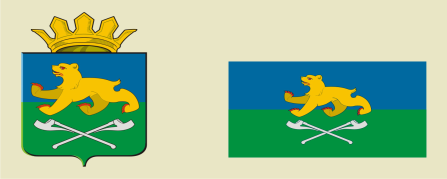 АДМИНИСТРАЦИЯ СЛОБОДО-ТУРИНСКОГОМУНИЦИПАЛЬНОГО РАЙОНАПОСТАНОВЛЕНИЕАДМИНИСТРАЦИЯ СЛОБОДО-ТУРИНСКОГОМУНИЦИПАЛЬНОГО РАЙОНАПОСТАНОВЛЕНИЕ11.09.2023№ 373      с. Туринская Слободас. Туринская Слобода